CHAPTER 113HIGH SCHOOLS§1281.  Requirements(REPEALED)SECTION HISTORYPL 1965, c. 51, §3 (AMD). PL 1965, c. 156 (AMD). PL 1967, c. 335, §§1,2 (AMD). PL 1967, c. 455, §1 (AMD). PL 1967, c. 540, §§5-A (AMD). PL 1969, c. 361 (AMD). PL 1969, c. 440, §§9-11 (AMD). PL 1971, c. 205 (AMD). PL 1971, c. 610, §§21,22 (AMD). PL 1973, c. 571, §72 (AMD). PL 1975, c. 510, §22 (AMD). PL 1977, c. 24, §7 (AMD). PL 1977, c. 694, §319 (AMD). PL 1979, c. 691, §9 (AMD). PL 1981, c. 464, §17 (AMD). PL 1981, c. 693, §§3,8 (RP). §1282.  Junior high school defined(REPEALED)SECTION HISTORYPL 1967, c. 455, §2 (AMD). PL 1981, c. 693, §§3,8 (RP). §1283.  Administrative units not obliged to pay tuition; exception(REPEALED)SECTION HISTORYPL 1971, c. 223, §1 (RP). §1284.  Schools inspected(REPEALED)SECTION HISTORYPL 1971, c. 223, §2 (AMD). PL 1981, c. 693, §§3,8 (RP). §1285.  Transportation; gifts; misapplication of funds(REPEALED)SECTION HISTORYPL 1967, c. 425, §19 (AMD). PL 1971, c. 223, §§3-6 (AMD). PL 1981, c. 693, §§3,8 (RP). §1286.  Course of study; tuition; outside pupils(REPEALED)SECTION HISTORYPL 1967, c. 425, §19 (AMD). PL 1971, c. 223, §§7-9 (AMD). PL 1977, c. 78, §132 (AMD). PL 1981, c. 693, §§3,8 (RP). §1287.  Subject to school laws; management and supervision(REPEALED)SECTION HISTORYPL 1967, c. 425, §19 (AMD). PL 1971, c. 223, §10 (RP). §1288.  Maintained by administrative units(REPEALED)SECTION HISTORYPL 1971, c. 223, §11 (AMD). PL 1981, c. 693, §§3,8 (RP). §1289.  Pupils in administrative units without approved secondary schools(REPEALED)SECTION HISTORYPL 1967, c. 425, §19 (AMD). PL 1969, c. 87 (AMD). PL 1971, c. 223, §12 (AMD). PL 1971, c. 530, §§17-A,18 (AMD). PL 1971, c. 622, §63 (AMD). PL 1979, c. 431, §4 (AMD). PL 1979, c. 670, §9 (AMD). PL 1981, c. 464, §18 (AMD). PL 1981, c. 693, §§3,8 (RP). §1290.  State aid(REPEALED)SECTION HISTORYPL 1971, c. 223, §13 (RP). §1291.  Pupils attending secondary schools not operated by nor contracted for by their administrative unit(REPEALED)SECTION HISTORYPL 1965, c. 319 (AMD). PL 1965, c. 371, §1 (AMD). PL 1965, c. 440, §2 (AMD). PL 1967, c. 302 (AMD). PL 1967, c. 338, §1 (AMD). PL 1967, c. 425, §19 (AMD). PL 1967, c. 463, §1 (AMD). PL 1969, c. 172 (AMD). PL 1969, c. 589, §§5,6,6-A (AMD). PL 1971, c. 223, §§14-28 (AMD). PL 1971, c. 530, §19 (AMD). PL 1971, c. 610, §22 (AMD). PL 1971, c. 622, §64 (AMD). PL 1973, c. 602 (AMD). PL 1975, c. 399, §1 (AMD). PL 1975, c. 606, §1 (AMD). PL 1975, c. 746, §§13-A (AMD). PL 1977, c. 690, §8 (AMD). PL 1979, c. 431, §5 (AMD). PL 1979, c. 633 (RPR). PL 1981, c. 520 (AMD). PL 1981, c. 693, §§3,8 (RP). §1292.  Reimbursement to administrative units for tuition and board for pupils attending secondary schools(REPEALED)SECTION HISTORYPL 1965, c. 371, §2 (AMD). PL 1965, c. 513, §§29-E (AMD). PL 1967, c. 229 (AMD). PL 1967, c. 338, §2 (AMD). PL 1967, c. 463, §2 (AMD). PL 1967, c. 544, §47 (AMD). PL 1969, c. 308, §1 (AMD). PL 1969, c. 481 (AMD). PL 1969, c. 589, §§6-B (AMD). PL 1971, c. 223, §§29-32 (AMD). PL 1973, c. 571, §§31-A (AMD). PL 1975, c. 399, §2 (AMD). PL 1975, c. 746, §14 (AMD). PL 1975, c. 781 (AMD). PL 1977, c. 690, §§9,10 (AMD). PL 1979, c. 682 (AMD). PL 1981, c. 521 (AMD). PL 1981, c. 693, §§3,8 (RP). §1292-A.  Tuition payments for students in vocational education programs(REPEALED)SECTION HISTORYPL 1977, c. 310, §1 (NEW). PL 1981, c. 693, §§3,8 (RP). §1293.  Tuition of state wards(REPEALED)SECTION HISTORYPL 1971, c. 221 (RPR). PL 1971, c. 610, §22 (AMD). PL 1973, c. 556, §9 (RP). §1294.  Returns to commissioner of expenditure for free high schools; amounts certified; appeal(REPEALED)SECTION HISTORYPL 1971, c. 530, §20 (AMD). PL 1971, c. 622, §65 (AMD). PL 1973, c. 571, §32 (AMD). PL 1977, c. 24, §8 (AMD). PL 1981, c. 693, §§3,8 (RP). §1295.  Defrauding State(REPEALED)SECTION HISTORYPL 1981, c. 693, §§3,8 (RP). The State of Maine claims a copyright in its codified statutes. If you intend to republish this material, we require that you include the following disclaimer in your publication:All copyrights and other rights to statutory text are reserved by the State of Maine. The text included in this publication reflects changes made through the First Regular and First Special Session of the 131st Maine Legislature and is current through November 1. 2023
                    . The text is subject to change without notice. It is a version that has not been officially certified by the Secretary of State. Refer to the Maine Revised Statutes Annotated and supplements for certified text.
                The Office of the Revisor of Statutes also requests that you send us one copy of any statutory publication you may produce. Our goal is not to restrict publishing activity, but to keep track of who is publishing what, to identify any needless duplication and to preserve the State's copyright rights.PLEASE NOTE: The Revisor's Office cannot perform research for or provide legal advice or interpretation of Maine law to the public. If you need legal assistance, please contact a qualified attorney.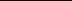 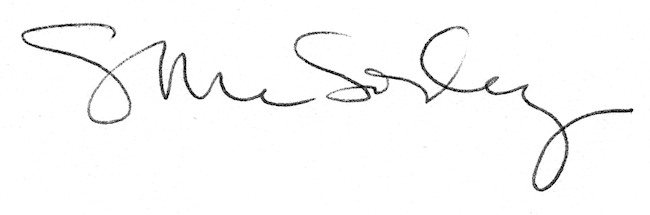 